Додаток 1								до рішення виконавчого комітету 									Миргородської міської ради 									від 15 лютого 2023 року № 43* призначення тимчасової допомоги можливе лише у випадку її продовження, за умови що її вже було призначено особі до 31.12.2020 (відповідно до пункту 5 розділу ІІ „Прикінцеві та перехідні положення” Закону України „Про внесення змін до деяких законодавчих актів України щодо підвищення пенсій” від 03.10.2017 № 2148-VIII)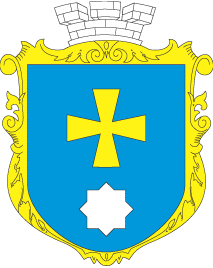 МИРГОРОДСЬКА МІСЬКА РАДАВИКОНАВЧИЙ КОМІТЕТМИРГОРОДСЬКА МІСЬКА РАДАВИКОНАВЧИЙ КОМІТЕТІнформаційна картаПРИЗНАЧЕННЯ ТИМЧАСОВОЇ ДЕРЖАВНОЇ СОЦІАЛЬНОЇ ДОПОМОГИ НЕПРАЦЮЮЧІЙ ОСОБІ, ЯКА ДОСЯГЛА ЗАГАЛЬНОГО ПЕНСІЙНОГО ВІКУ, АЛЕ НЕ НАБУЛА ПРАВА НА ПЕНСІЙНУ ВИПЛАТУІК-21/281.Орган, що надає послугуУправління соціального захисту населення Миргородської міської ради2.Місце подання документів та отримання результату послугиВідділ «Центр надання адміністративних послуг» виконавчого комітету Миргородської міської ради вул. Гоголя,171/1,  тел/факс (05355) 5-03-18http://myrgorod.pl.uae-mail: cnap_mirgorod@ukr.netВіддалене робоче  місце відділу «Центр надання адміністративних послуг» виконавчого комітету Миргородської міської радивул. Гоголя,92,   понеділок  - четвер з 8.00 до 17.00п’ятниця з 8.00 до 15.45перерва з 12.00 до 12.453.Перелік документів, необхідних для надання послуги та вимоги до них 1) Заява для призначення тимчасової державної соціальної допомоги непрацюючій особі, яка досягла загального пенсійного віку, але не набула права на пенсійну виплату, за формою затвердженою Мінсоцполітики;2) паспорт громадянина України та документ, що засвідчує реєстрацію особи у Державному реєстрі фізичних 
осіб – платників податків (картка платника податків), або дані про реєстраційний номер облікової картки платника податків з Державного реєстру, внесені до паспорта громадянина України або свідоцтва про народження (крім осіб, які через свої релігійні переконання відмовляються від прийняття реєстраційного номера облікової картки платника податків та повідомили про це відповідному контролюючому органу і мають відмітку в паспорті);3) довідка про наявний трудовий стаж, видана органами Пенсійного фонду України;4) декларація про доходи та майновий стан (заповнюється на підставі довідок про доходи кожного члена сім’ї) за останні шість календарних місяців, що передують місяцю звернення за призначенням тимчасової допомоги, за формою затвердженою Мінсоцполітики;5) копія рішення про призначення опікуна (для особи, яку визнано недієздатною;.6) заява про виплату грошової допомоги, видана уповноваженою банківською установою.Інформація про склад сім’ї особи, яка звернулася за призначенням тимчасової допомоги, зазначається в декларації про доходи та майновий стан4. Оплата Безоплатно5.Результат послугиПовідомлення про призначення допомоги або мотивована відмова у призначенні 6. Термін виконанняНе пізніше 10 календарних днів після надходження заяви зі всіма необхідними документами7.Спосіб подання документів/ отримання результатуЗаява та необхідні документи подаються особисто заявником управлінню соціального захисту Миргородської міської ради:через посадових осіб центру надання адміністративних послуг;поштою або в електронній формі через офіційний веб-сайт Мінсоцполітики або інтегровані з ним інформаційні системи органів виконавчої влади та органів місцевого самоврядування, або Єдиний державний веб-портал електронних послуг  (у разі технічної можливості) Право на тимчасову допомогу має особа, яка досягла віку, визначеного частиною першою статті 26 Закону України „Про загальнообов’язкове державне пенсійне страхування”, але не набула права на пенсійну виплату у зв’язку з відсутністю страхового стажу, передбаченого нормами зазначеної статті, за наявності в неї не менш як 15 років страхового стажу*8.Законодавчо- нормативна основа Закон України „Про загальнообов’язкове державне пенсійне страхування” від 09.07.2003 № 1058-IV;постанова Кабінету Міністрів України від 27.12.2017 № 1098 „Про затвердження Порядку призначення тимчасової державної соціальної допомоги непрацюючій особі, яка досягла загального пенсійного віку, але не набула права на пенсійну виплату”;наказ Міністерства праці та соціальної політики України від 19.09.2006 № 345 „Про затвердження Інструкції щодо порядку оформлення і ведення особових справ отримувачів усіх видів соціальної допомогиˮ, зареєстрований в Міністерстві юстиції України 06.10.2006 за № 1098/12972 (зі змінами) ;    наказ Міністерства соціальної політики України                   від 21.04.2015 № 441 „Про затвердження форми Заяви про призначення усіх видів соціальної допомоги, компенсацій та пільг”, зареєстрований у Міністерстві юстиції України 28.04.2015 за № 475/26920 .        9.Перелік підстав для відмови у наданні адміністративної послугиТимчасова допомога не призначається у разі, якщо:  середньомісячний сукупний дохід сім’ї в розрахунку на одну особу за попередні шість місяців перевищує 100 відсотків прожиткового мінімуму для осіб, які втратили працездатність;  особа одержує пенсію або державну соціальну допомогу, що призначається відповідно до Законів України „Про державну соціальну допомогу особам з  інвалідністю з дитинства та дітям-інвалідам” або „Про державну соціальну допомогу особам, які не мають права на пенсію, та особам з інвалідністю”;  особа або члени її сім’ї протягом 12 місяців перед зверненням за наданням тимчасової допомоги здійснили купівлю земельної ділянки, квартири (будинку), автомобіля, іншого транспортного засобу (механізму), будівельних матеріалів, інших товарів довгострокового вжитку або оплатили послуги (одноразово) з будівництва, ремонту квартири (будинку) або автомобіля, іншого транспортного засобу (механізму), телефонного (в тому числі мобільного) зв’язку, крім житлово-комунальних послуг у межах соціальної норми житла та соціальних нормативів користування житлово-комунальними послугами та медичних послуг, пов’язаних із забезпеченням життєдіяльності, на суму, яка на дату купівлі (оплати) перевищує 50 тис. гривень;  особа працює, провадить іншу діяльність, пов’язану з отриманням доходу;  за результатами вибіркового обстеження матеріально-побутових умов сім’ї виявлено, що особа має додаткові джерела для існування, не зазначені у декларації про доходи та майно (здавання в найм або в оренду житлового приміщення (будинку) або його частини; один чи кілька членів сім’ї працюють без оформлення трудових відносин в установленому порядку; можливість отримання доходу від утримання худоби, птиці, інших тварин; дохід від народних промислів, використання наявної сільськогосподарської техніки, вантажних машин, мікроавтобусів тощо);  у власності особи або членів її сім’ї є друга квартира (будинок) за умови, що загальна площа житла перевищує 21 кв. метр на одного члена сім’ї та додатково 10,5 кв. метра на сім’ю, чи більш як один автомобіль, інший транспортний засіб (механізм) 